Воропаева Тамара Васильевна, педагог-психолог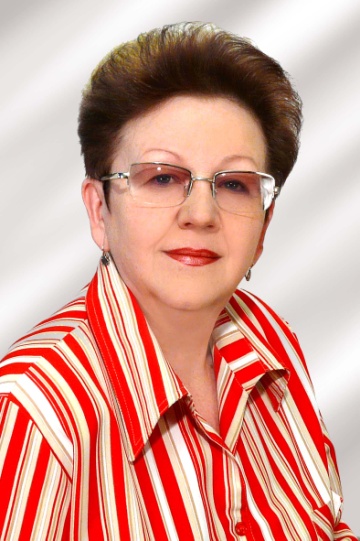 